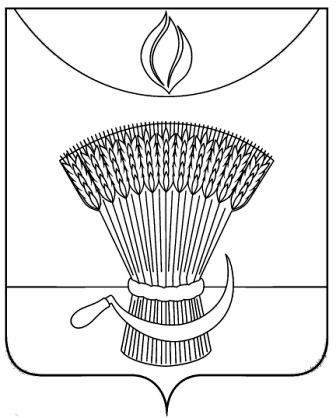 АДМИНИСТРАЦИЯ ГАВРИЛОВСКОГО РАЙОНАОТДЕЛ ОБРАЗОВАНИЯПРИКАЗОб организации и проведении муниципального этапа региональной здоровьеформирующей Олимпиады «Марафон правильного питания»В соответстивии с приказом управления образования и науки Тамбовской области №1275 от 25.05.2021 «Об организации и проведении региональной здоровьеформирующей Олимпиады «Марафон правильного питания», в целях формирования здоровьеформирующей и здоровьесберегающей среды в образовательных организациях района, ПРИКАЗЫВАЮ:
          1. Провести в период с сентября 2021 года по май 2022 года муниципальный этап региональной здоровьеформирующей Олимпиады «Марафон правильного питания» (далее – Олимпиада).2. Утвердить положение об Олимпиаде (приложение №1).3. Утвердить план мероприятий Олимпиады (приложение №2).5. Утвердить положение о муниципальном этапе  областного конкурса творческих работ «Чудо-столовая» (приложение №3).6. Утвердить положение о муниципальном этапе областного смотра-конкурса «Лучшая школьная столовая» (приложение №4).7. Утвердить положение о муниципальном этапе областного смотра-конкурса на лучшее блюдо школьного меню «Школьный обед 2.0» (приложение №5). 8. Утвердить состав организационного комитета Олимпиады (приложение №6).9. Директору МБОУ 2-Гавриловской сош А.А. Филимонову обеспечить участие образовательных организаций в Олимпиаде.10.Контроль за исполнением приказа оставляю за собой.Начальник отдела образованияадминистрации района                                                             Н.Н. КузенковаПриложение 1Положениео  муниципальном этапе региональной здоровьеформирующей Олимпиады«Марафон правильного питания»1. Общие положения1.1. Настоящее положение (далее – Положение) определяет порядок организации и проведения  муниципального этапа региональной здоровьеформирующей Олимпиады «Марафон правильного питания» (далее – Олимпиада).2. Цель и задачи Олимпиады2.1. Цель – создание и внедрение стандартизированной региональной системы оценки качества организации школьного питания, способствующей формированию здоровьеформирующей и здоровьесберегающей среды в образовательных учреждениях региона.2.2. Задачи:формирование у обучающихся, родителей, педагогов правильного представления о здоровом образе жизни, включая соблюдение принципов правильного питания и привлечение внимания к важности рационального и сбалансированного питания; стимулирование всех субъектов, принимающих участие в организации школьного питания, к совершенствованию подходов к выбору пищевой продукции, ее качественному приготовлению, актуальным формам подачи и информационного сопровождения;содействие в распространении и масштабировании наиболее успешных форм и видов организации школьного питания на региональном уровне;налаживание системы оперативного взаимодействия всех участников процесса организации школьного питания;формирование устойчивого негативного отношения у обучающихся к употреблению вредных форм и видов пищевой продукции.3. Треки и участники Олимпиады3.1. Олимпиада проводится ежегодно и состоит из трёх треков, включающих следующие конкурсно-рейтинговые мероприятий:Трек образовательных организаций:Смотр-конкурс на лучшее блюдо школьного меню «Школьный обед 2.0»;Смотр-конкурс «Лучшая школьная столовая»;Трек обучающихся и их родителей (законных представителей):Конкурс творческих работ обучающихся «Чудо-столовая»;Рейтинговый опрос «Степень удовлетворенности обучающихся и их родителей организацией школьного питания».3.2.Участники конкурсно-рейтинговых мероприятий Олимпиады определяются соответствующими положениями. Участниками могут быть: обучающиеся, их родители (законные представители);поставщики школьного питания;педагогические, руководящие работники, а также сотрудники пищеблоков образовательных учреждений области, организующих питание обучающихся;образовательные организации, обеспечивающие обучающихся горячим питанием на базе собственных пищеблоков.4. Руководство проведением Олимпиады4.1. Подготовку и проведение конкурсно-рейтинговых мероприятий Олимпиады осуществляет муниципальный организационный комитет (далее – Оргкомитет), утвержденный приказом отдела образования администрации района.4.2. Задачи Оргкомитета: информирование о датах проведениях конкурсно-рейтинговых мероприятий Олимпиады;определение победителей и призеров конкурсно-рейтинговых мероприятий Олимпиады;ведение общего рейтинга участников Олимпиады;оказание методического содействия в проведении Олимпиады на всех его этапах.4.3. В рамках возложенных задач Оргкомитет выполняет следующие функции: разработка плана проведения Олимпиады, организация его работы;сбор заявок на участие в Олимпиады, проверка соответствия оформления и подачи заявок требованиям и условиям;отклонение заявок, не отвечающих требованиям Положения;регистрация участников Олимпиады;формирование и координация работы экспертных групп Олимпиады.4.4. Экспертные группы Олимпиады:осуществляют экспертную оценку конкурсных материалов участников Олимпиады;определяют победителей и призеров Олимпиады.4.5. Экспертные группы Олимпиады имеют право: присуждать не все призовые места; присуждать специальные призы;выносить рекомендации о необходимости качественного устранения недостатков участниками, выявленных в ходе конкурсно-рейтинговых мероприятий Олимпиады.4.6. Решение экспертных групп является окончательным, изменению, обжалованию и пересмотру не подлежит.4.7. Экспертные группы и Оргкомитет не имеют права разглашать результаты конкурсно-рейтинговых мероприятий Олимпиады до их официальной публикации. 4.8. Оргкомитет оставляет за собой право на использование 
в некоммерческих целях фото- и видеоматериалов, созданных участниками и экспертными группами в ходе организации конкурсно-рейтинговых мероприятий Олимпиады, для освещения в публичном пространстве, 
в том числе для размещения в сети Интернет на сайте Центра, региональном портале дополнительного образования детей Тамбовской области и в социальных сетях.4.9. Настоящее Положение может быть изменено и дополнено решением Оргкомитета, принятым простым большинством голосов.В случае внесения каких-либо изменений или дополнений обновлённая информация о Фестивале своевременно размещается на сайте Центра, региональном портале дополнительного образования детей Тамбовской области и в социальных сетях.5. Порядок проведения Олимпиады5.1. Сроки проведения Олимпиады: сентябрь 2021 года – май 2022 года. 5.2. Конкурсно-рейтинговые мероприятия Олимпиады проводятся в соответствии с планом, утвержденным приказом отдела образования администрации района.5.3. Каждое конкурсно-рейтинговое мероприятие Олимпиады является самостоятельным мероприятием, положение о котором утверждается приказом отдела образования администрации района. Положения о мероприятиях Олимпиады размещаются на сайтах управления образования и науки, Центра (http://dopobr.68edu.ru), отдела образования администрации района.5.4. Баллы участникам конкурсно-рейтингового мероприятия присуждаются в соответствии с критериями оценивания, изложенными в соответствующих положениях о конкурсно-рейтинговых мероприятиях Марафона. 5.5. Каждому конкурсно-рейтинговому мероприятию Олимпиады присваивается коэффициент значимости (далее – КЗ) (определяет удельный вес конкурсно-рейтингового мероприятия в составе мероприятий Марафона в диапазоне от 1,0 до 2,5 с шагом в 0,1).5.6. Каждому участнику конкурсно-рейтингового мероприятия Олимпиады присваивается коэффициент медийной активности (далее – КМА) (определяет степень освещения участия в мероприятиях в информационном пространстве в диапазоне от 0 до 1).Шкала соответствия КМА: «0» – публикации участника об участии в Конкурсе отсутствуют на сайте участника и в его социальных сетях;«0,3» – на сайте и социальных сетях участника в общей сложности есть от 1 до 3 публикаций об участии в Конкурсе;«0,5» – на сайте и в социальных сетях участника в общей сложности есть от 4 до 6 публикаций об участии в Конкурсе с хэштегом #ЗдоровоеПитание68.«0,8» – на сайте и в социальных сетях участника в общей сложности есть от 7 до 9 публикаций об участии в Конкурсе с хэштегом #ЗдоровоеПитание68 и качественными фотографиями по теме Конкурса.«1» – на сайте и в социальных сетях участника в общей сложности есть 10 и более публикаций об участии в Конкурсе с хэштегом #ЗдоровоеПитание68 и качественными фото-, видеоматериалами по теме Конкурса.5.7. По итогам каждого конкурсно-рейтингового мероприятия Олимпиады формируется текущий и итоговый ранжированные списки участников, призеров и победителей мероприятий. Текущий ранжированный список конкурсно-рейтингового мероприятия формируется на основе баллов, полученных участниками с учетом критериев и коэффициентов, рассчитанных по формуле:Текущий рейтинг участника = балл по критериям*КЗ*КМА.Итоговый рейтинг участника складывается из суммы текущих рейтингов.6. Подведение итогов6.1. Итоги каждого конкурсно-рейтингового мероприятия Олимпиады подводятся отдельно в соответствии с положением о проведении.6.2. Итоги Олимпиады подводятся оргкомитетом до 15 июня 2022 года в соответствии с итоговыми рейтингами участников.6.3. Победители и призеры каждого конкурсно-рейтингового мероприятия Олимпиады, а также победители и призеры итогового рейтинга награждаются дипломами отдела образования администрации района.6.4. Лучшие работы и практики по организации питания в образовательных учреждениях области будут рекомендованы к использованию и внедрению, а также сформируют онлайн-банк «Здоровое питание» на портале дополнительного образования детей Тамбовской области.Приложение 2План мероприятий муниципального этапарегиональной здоровьеформирующей Олимпиады «Марафон правильного питания»Приложение 3Положениео муниципальном этапе  областного конкурса творческих работ «Чудо-столовая»1.	Общие положения1.1. Настоящее положение (далее – Положение) определяет порядок организации и проведения  муниципального этапа Областного конкурса творческих работ «Чудо-столовая» (далее – Конкурс), который проводится в рамках региональной здоровьеформирующей Олимпиады «Марафон правильного питания» (далее – Олимпиада).1.2. Конкурс проводится с применением автоматизированной информационной системы «Управление мероприятиями» (далее – АИС Мероприятия) для учета активности участия обучающихся в региональных мероприятиях.2.	Цели и задачи Конкурса2.1.	Цели:содействие формированию культуры здорового и безопасного образа жизни обучающихся посредством профилактики вредных привычек, воспитания культуры ответственного поведения в обществе и в быту художественными средствами;совершенствование организации питания обучающихся, внедрение инновационных технологий кулинарной продукции, современных форм и методов предоставления качественного и сбалансированного питания, распространение лучшего опыта работы, популяризации принципов здорового питания в общеобразовательных организациях области;выявление лучших образцов организации горячего питания обучающихся.2.2.	Задачи:выявление и поддержка талантливых и одаренных детей, подростков и их педагогов в области изобразительного искусства и художественного творчества;формирование у обучающихся, родителей, педагогов правильного представления о здоровом образе жизни, включая соблюдение принципов правильного питания и привлечение внимания к важности рационального и сбалансированного питания; стимулирование всех субъектов, принимающих участие в организации школьного питания, к совершенствованию подходов к выбору пищевой продукции, ее качественному приготовлению, актуальным формам подачи и информационного сопровождения;содействие в распространении и масштабировании наиболее успешных форм и видов организации школьного питания на региональном уровне;налаживание системы оперативного взаимодействия всех участников процесса организации школьного питания;формирование у обучающихся интереса и готовности к соблюдению правил здорового питания и здорового образа жизни;улучшение качества питания в школьных столовых.3.	Участники, номинации Конкурса3.1.	Участниками Конкурса могут быть учащиеся общеобразовательных организаций в возрасте от 7 до 17 лет на момент проведения Конкурса. 3.2.	Конкурс проводится в трех возрастных категориях:1 категория – учащиеся 7-10 лет;2 категория – учащиеся 11-14 лет;3 категория – учащиеся 15-17 лет.3.3. В конкурсе предусмотрены следующие номинации:«Лучший рисунок, посвященный работе школьной столовой: «Вкусно и полезно»;«Лучшая серия фотографий, посвященная разнообразию меню школьной столовой: «Хлеба к обеду в меру бери!»;«Лучший видеоролик, посвященный организации питания в школьной столовой: «Каждую крошку – в ладошку!»;«Лучший видеоклип, посвящённый родительскому и (или) ученическому контролю за организацией питания»4.	Руководство проведения Конкурса4.1.	Для организации и проведения Конкурса создается  муниципальный организационный комитет (далее – Оргкомитет), в состав которого входят представителиотдела образования администрации района. 4.2.	Оргкомитет выполняет следующие функции:организует проведение Конкурса в соответствии с настоящим положением;организует прием и регистрацию конкурсной документации;формирует состав жюри Конкурса;утверждает итоговый протокол по результатам Конкурса;награждает победителей и призеров Конкурса;обеспечивает информационное освещение Конкурса;готовит отчет по итогам проведения Конкурса.4.3.	Оргкомитет оставляет за собой право в одностороннем порядке:отказать в участии в Конкурсе, если информация в сопроводительных документах будет признана недостоверной или неполной;использовать материалы Конкурса в целях популяризации художественного творчества.4.4.	Жюри выполняет следующие функции:оценивает конкурсные работы по возрастным категориям;определяет победителей и призеров Конкурса в каждой возрастной категории;оформляет итоговый протокол по результатам Конкурса;представляет протокол для утверждения в Оргкомитет.4.5.	Жюри имеет право присуждать не все призовые места. При равном количестве голосов председатель жюри имеет право решающего голоса.4.6.	Решение жюри является окончательным и изменению, обжалованию и пересмотру не подлежит.4.7.	Жюри и Оргкомитет не имеют права разглашать результаты Конкурса до официальной церемонии награждения. 4.8. Для проведения школьного (заявочного) и муниципального этапов назначаются кураторы в общеобразовательных учреждениях и муниципальные организационные комитеты. 5. Порядок и условия проведения Конкурса5.1. Конкурс проводится на платформе автоматизированной информационной системы «Управление мероприятиями» (далее – АИС «Мероприятия») в три этапа:Школьный этап (заявочный) – с 1 сентября по 1 октября 2021 года;Муниципальный этап – с 1 по 25 октября 2021 года;5.2.	Подготовку и проведение школьного (заявочного) этапа Конкурса осуществляют кураторы в общеобразовательных учреждениях. Кураторы организуют процесс приема и оценки заявок. По итогам школьного (заявочного) этапа кураторы направляют работы победителей на муниципальный этап посредством платформы АИС «Мероприятия».Подготовку и проведение муниципального этапа Конкурса осуществляют муниципальные организационные комитеты. По итогам оценки поступивших на муниципальный этап заявок муниципальные организационные комитеты определяют победителей и направляют их работы на региональный этап посредством платформы АИС «Мероприятия».Подготовку и проведение регионального этапа Конкурса на платформе АИС «Мероприятия» осуществляет Центр.5.3.	Для участия в школьном (заявочном) этапе Конкурса необходимо:Войти в личный кабинет на платформе АИС «Мероприятия», используя логин и пароль ПФДО, по ссылке: https://events.pfdo.ru/login;заполнить заявку на Конкурс по ссылке: https://events.pfdo.ru/event/ и загрузить Конкурсную работу (форматы .jpg или .png, размер не более 10 Мб, скан или фотография, оптимальное разрешение – 1920х1080 px).К заявке также прикрепляется скан-копия согласия на обработку персональных данных участника (приложение №1);5.4. В срок до 1 октября 2021 года кураторы школьного (заявочного) этапа размещают на платформе АИС «Мероприятия» сформированные членами жюри списки победителей и направляют их работы на рассмотрение в муниципальные организационные комитеты. 5.5. В срок до 25 октября 2021 года муниципальные организационные комитеты размещают на платформе АИС «Мероприятия» сформированные членами жюри списки победителей и направляют их работы на региональный этап. 5.6. В срок до 10 декабря 2021 года Оргкомитет публикует итоги регионального этапа Конкурса на официальном сайте Центра: (https://dopobr.68edu.ru/).5.6. Коэффициент значимости (далее – КЗ) Конкурса в системе конкурсно-рейтинговых мероприятий Олимпиады составляет «0,5». Таким образом, итоговый максимальный балл в рейтинге Олимпиады составляет 25.5.7. Участнику Конкурса также присваивается коэффициент медийной активности (далее – КМА), который определяет степень освещения участия в мероприятиях Олимпиады в информационном пространстве в диапазоне от 0 до 1). Шкала соответствия КМА: «0» – публикации участника об участии в Конкурсе отсутствуют на сайте участника и в его социальных сетях;«0,3» – на сайте и социальных сетях участника в общей сложности есть от 1 до 3 публикаций об участии в Конкурсе;«0,5» – на сайте и в социальных сетях участника в общей сложности есть от 4 до 6 публикаций об участии в Конкурсе с хэштегом #ЗдоровоеПитание68. «0,8» – на сайте и в социальных сетях участника в общей сложности есть от 7 до 9 публикаций об участии в Конкурсе с хэштегом #ЗдоровоеПитание68 и качественными фотографиями по теме Конкурса.«1» – на сайте и в социальных сетях участника в общей сложности есть от 10 и более публикаций об участии в Конкурсе с хэштегом #ЗдоровоеПитание68 и качественными фото-, видеоматериалами по теме Конкурса.5.9. Итоговый рейтинг участника Конкурса рассчитывается по формуле: сумма баллов по критериям экспертной группы * 0,5 * КМА.6.	Требования к конкурсным работам6.1. Конкурсная работа должна быть выполнена непосредственно самим учащимся. 6.2. В номинации «Лучший рисунок, посвященный работе школьной столовой: «Вкусно и полезно» могут быть представлены работы в формате не менее А4 и не более А3 в горизонтальном или вертикальном положении, выполненные в любой технике (карандаш, акварель, тушь, фломастеры, гуашь, пастельные мелки, цветные карандаши и т.д.). 6.3. В номинациях «Лучшая серия фотографий, посвященная разнообразию меню школьной столовой: «Хлеба к обеду в меру бери!» и «Лучший видеоролик, посвященный организации питания в школьной столовой: «Каждую крошку – в ладошку!», «Лучший видеоклип, посвящённый родительскому и (или) ученическому контролю за организацией питания» работы должны соответствовать требованиям, изложенным в приложении №2.6.4. Каждая конкурсная работа должна сопровождаться следующими данными:название работы;фамилия и имя, возраст автора (полностью).Обязательное требование ко всем работам – наличие на рисунке столовой школы или ее отличительных элементов в любом художественном представлении.6.5.	Критерии оценки творческих работ:соответствие тематике Конкурса (1-10 баллов);смысловое единство композиции (1-10 баллов);мастерство исполнения (0-10 баллов);выразительность и оригинальность исполнения работы (0-10 баллов);самостоятельность выполнения (соответствие возрасту) (1-10 баллов).Максимальное количество баллов – 50.6.5. На Конкурс не принимаются неоригинальные работы, выполненные по шаблонам, схемам, образцам из журналов, книг, сети Интернет. В случае несоответствия работ требованиям Положения Оргкомитет оставляет за собой право не допустить участника к Конкурсу.7.	Подведение итогов, определение победителей7.1.	Победители (I место) и призеры (II и III место) Конкурса в каждой возрастной группе награждаются дипломами отдела образования администрации района.Приложение №1 к Положениюоб областном конкурсе творческих работ «Чудо-столовая»СОГЛАСИЕ РОДИТЕЛЯ (ЗАКОННОГО ПРЕДСТАВИТЕЛЯ)НА ОБРАБОТКУ ПЕРСОНАЛЬНЫХ ДАННЫХ НЕСОВЕРШЕННОЛЕТНЕГОЯ, _____________________________________________________________________,                                                      (ФИО родителя или законного представителя)зарегистрированный (-ая) по адресу: ______________________________________________(адрес места регистрации)наименование документа удостоверяющего личность __________ серия ____ №________________ выдан ____________________________________________________,                                                                                 (когда и кем выдан)являясь родителем (законным представителем) несовершеннолетнего _________________, (ФИО несовершеннолетнего)зарегистрированного по адресу:__________________________________________________(адрес места регистрации несовершеннолетнего)на основании_________________________________________________________________,(указать вид документа, подтверждающего полномочие действовать в интересах несовершеннолетнего (паспорт; в случае опекунства указать реквизиты документа, на основании которого осуществляется опека или попечительство, а в случае удостоверения личности, документом, заменяющим паспорт, вписать реквизиты свидетельства о рождении несовершеннолетнего)даю свое согласие на обработку управлению образования и науки Тамбовской области, расположенному по адресу: г. Тамбов, ул. Советская, 108, Тамбовскому областному государственному бюджетному образовательному учреждению дополнительного образования «Центр развития творчества детей и юношества», расположенному по адресу: г. Тамбов, ул. Сергея Рахманинова, д.3-б (далее – Операторы), персональных данных несовершеннолетнего, относящихся исключительно к перечисленным ниже категориям персональных данных: фамилия, имя, отчество; дата рождения; индекс, полный адрес места жительства (регистрации); номер телефона (домашний, мобильный); тип и данные (серия, номер, когда и кем выдан) документа, удостоверяющего личность; место учебы; класс; номинация, биометрические данные (фото и видео изображения).Я даю согласие на использование персональных данных несовершеннолетнего исключительно в целях оформления заявки и всех необходимых документов, требующихся в процессе организации и проведения областного конкурса плакатов «Мое безопасное лето» (далее – Конкурс), а также последующих мероприятий, сопряженных с Конкурсом.	Настоящее согласие предоставляется мной на осуществление действий в отношении персональных данных несовершеннолетнего, которые необходимы для достижения указанных выше целей, включая (без ограничения) сбор, систематизацию, накопление, хранение, передачу, уточнение (обновление, изменение), использование, распространение и размещение персональных данных в общедоступных источниках (справочники, энциклопедии, буклеты, публикация в СМИ, в том числе в сети Интернет на сайте Операторов, на информационных стендах). 	Я проинформирован, что Операторы гарантируют обработку персональных данных в соответствии с действующим законодательством РФ как неавтоматизированным, так и автоматизированным способами. Данное согласие действует с даты подписания до достижения целей обработки персональных данных, а также на срок, обусловленный архивным законодательством.Данное согласие может быть отозвано в любой момент по моему письменному заявлению. Я подтверждаю, что, давая такое согласие, действую по собственной воле и в интересах несовершеннолетнего"____" ___________ 20__ г.		___________________________ /_________________/                                      Расшифровка подписи                  Подпись        Приложение №2 к Положениюоб областном конкурсе творческих работ «Чудо-столовая»Технические требования к фото- и видеоматериаламТребования к фотоматериалам:формат файлов JPEG;размер одного файла не более 10 Мб;цветовая модель: RGB;рекомендуемое разрешение не менее 600 dpi;Соотношение сторон не менее 1280х720.Все фотографии снабжаются названием и кратким описанием.Имя файла должно быть достоверным, без использования транскрипции и лишних знаков.Требования к видеоматериалам:формат файлов MP4, AVI;минимальное разрешение – 1280х1024 для 4:3, 1920х1080 для 16:9;частота кадров не менее 30 fps;оптимальное разрешение – 1920х1080 (FULL HD)Имя файла должно быть достоверным, без использования транскрипции и лишних знаков.Приложение 4Положениеоб Областном смотре-конкурсе «Лучшая школьная столовая»1. Общие положения1.1.	Настоящее положение (далее – Положение) определяет порядок организации и проведения муниципального этапа  Областного смотра–конкурса «Лучшая школьная столовая» (далее – Конкурс), который проводится в рамках региональной здоровьеформирующей Олимпиады «Марафон правильного питания» (далее – Олимпиада).2. Цели и задачи Конкурса2.1. Цели:создание и внедрение стандартизированной региональной системы оценки качества организации школьного питания, способствующей формированию здоровьеформирующей и здоровьесберегающей среды в образовательных учреждениях региона;выявление лучшего опыта работы по приготовлению блюд с использованием современных организационно–технологических подходов.2.2.	Задачи:разработка и внедрение региональной системы комплексной оценки качества школьных столовых;формирование у обучающихся, родителей, педагогов правильного представления о здоровом образе жизни, включая соблюдение принципов правильного питания и привлечение внимания к важности рационального и сбалансированного питания;стимулирование всех субъектов, принимающих участие в организации школьного питания, к совершенствованию подходов к выбору пищевом продукции, ее качественному приготовлению, актуальным формам подачи и информационного сопровождения;содействие в распространении и масштабировании наиболее успешных форм и видов организации школьного питания на региональном уровне;налаживание системы оперативного взаимодействия всех участников процесса организации школьного питания;формирование устойчивого негативного отношения у обучающихся к употреблению вредных форм и видов пищевой продукции.3. Номинации и участники Конкурса3.1.	В Конкурсе могут принять участие общеобразовательные организации, обеспечивающие обучающихся горячим питанием на базе собственных пищеблоков, а также работники столовых (без ограничения стажа работы и возраста) образовательных организаций.3.2.	Участие в Конкурсе проводится по следующим номинациям:«Лучшая столовая в сельской местности»;«Лучшее информационное освещение работы столовой образовательной организации».4. Руководство проведением Конкурса4.1.	Подготовку и проведение мероприятий Конкурса осуществляет муниципальный организационный комитет (далее – Оргкомитет), утвержденный приказом отдела образования.4.2.	Задачи Оргкомитета: информирование о датах проведениях мероприятий Конкурса; разработка критериев и методики определения победителей и призеров мероприятий Конкурса;ведение общего рейтинга участников Конкурса;оказание методического содействия в проведении Конкурса на всех его этапах.4.3.	В рамках возложенных задач Оргкомитет выполняет следующие функции:разработка плана проведения Конкурса, организация его работы; сбор заявок на участие в Конкурсе, проверка соответствия оформления и подачи заявок требованиям и условиям;отклонение заявок, не отвечающих требованиям Положения; регистрация участников Конкурса;формирование и координация работы экспертных групп Конкурса.4.4.	Экспертные группы Конкурса:осуществляют экспертную оценку конкурсных материалов участников; определяют победителей и призеров Конкурса.4.5.	Экспертные группы Конкурса имеют право:присуждать не все призовые места;присуждать специальные призы;выносить рекомендации о необходимости качественного устранения недостатков участниками, выявленных в ходе Конкурса.4.6.	Решение экспертных групп является окончательным, изменению, обжалованию и пересмотру не подлежит.4.7.	Экспертные группы, региональный и муниципальные Оргкомитеты не имеют права разглашать результаты Конкурса до их официальной публикации.4.8.	Оргкомитет оставляет за собой право на использование в некоммерческих целях фото- и видеоматериалов, созданных участниками и экспертными группами в ходе организации Конкурса, для освещения в публичном пространстве, в том числе для размещения в сети Интернет на сайте Центра, региональном портале дополнительного образования детей Тамбовской области и в социальных сетях.4.9.	Настоящее Положение может быть изменено и дополнено решением регионального Оргкомитета, принятым простым большинством голосов.В случае внесения каких–либо изменений или дополнений обновлённая информация о Фестивале своевременно размещается на сайте Центра, региональном портале дополнительного образования детей Тамбовской области и в социальных сетях.5. Порядок проведения Конкурса5.1.	Сроки проведения Конкурса: 10 января-30 апреля 2022 года.5.2.	Для участия в Конкурсе образовательной организации необходимо предоставить в муниципальный Оргкомитет по адресу электронной почты 	следующие материалы:заявку на участие в Конкурсе по установленной форме (Приложение №1);утверждённое примерное меню образовательной организации на 2021- 2022 учебный год;утверждённое органами Роспотребнадзора 10-дневное меню;иллюстрированный сборник рецептур блюд и кулинарных изделий для организации горячих завтраков и обедов данной образовательной организации (блюда должны иметь своё отражение в примерном меню образовательной организации);опись содержимого вкладки «Организация питания» (или иной аналогичной по содержанию) на сайте образовательной организации со ссылкой на страницу;фотоматериалы, демонстрирующие материально–техническую оснащенность столовых, состояние пищеблоков и обеденных залов, квалификацию работников пищеблока, примеры сервировки, готовых блюд, многообразие меню и его соответствие требованиям регулятора, оформленные в соответствии с техническими требованиями (Приложение №2);5-минутный видеоролик, оформленный в соответствии с техническими требованиями (Приложение №2), в творческой форме (с применением музыкального, песенного сопровождения, иных творческих решений) повествующий о повседневной организации процесса питания в школьной столовой с участием детей, педагогов, сотрудников пищеблока, руководителя организации, работу бракеражной комиссии и тд.Все материалы предоставляются одним архивом в форматах .zip или .гаг в соответствии с техническими требованиями (Приложение №2). Видеоролики предоставляются в виде ссылки (ссылок) в тексте заявки.5.3.	Прием заявок осуществляется до 12.00 10 марта 2022 года. Заявки, поступившие в Оргкомитет позднее указанного срока, не будут допущены к участию в Конкурсе.В период с 10 марта по 1 апреля 2022 года экспертные группы обязаны произвести оценку поступивших заявок в соответствии с критериями оценивания. По итогам работы экспертных групп будет составлен и опубликован на региональном портале дополнительного образования детей Тамбовской области рейтинг образовательных организаций в соответствии с номинациями Конкурса.5.4.	Экспертные группы обязаны в период с 1 по 20 апреля 2022 года произвести очную оценку работы столовых образовательных организаций, вошедших в топ-5 по каждой из номинаций, и принять решение о корректировке или сохранении баллов.5.5.	Коэффициент значимости (далее – КЗ) Конкурса в системе конкурсно–рейтинговых мероприятия Олимпиады составляет «2,5». Таким образом, итоговый максимальный балл в рейтинге Олимпиады составляет 125.5.6.	Участнику Конкурса также присваивается коэффициент медийной активности (далее – КМА), который определяет степень освещения участия в мероприятиях Марафона в информационном пространстве в диапазоне от 0 до 1).Шкала соответствия КМА:«0» – публикации участника об участии в Конкурсе отсутствуют на сайте участника и в его социальных сетях;0,3 – на сайте и социальных сетях участника в общей сложности есть от 1 до 3 публикаций об участии в Конкурсе;«0,5» – на сайте и в социальных сетях участника в общей сложности есть от 4 до 6 публикаций об участии в Конкурсе с хэштегом #ЗдоровоеПитание68.«0,8» – на сайте и в социальных сетях участника в общей сложности есть от 7 до 9 публикаций об участии в Конкурсе с хэштегом #ЗдоровоеПнтание68 и качественными фотографиями по теме Конкурса.«1» – на сайте и в социальных сетях участника в общей сложности есть от 10 и более публикаций об участии в Конкурсе с хэштегом #ЗдоровоеПнтаниеб8 и качественными фото–, видеоматериалами по теме Конкурса.5.7.	Итоговый рейтинг участника Конкурса рассчитывается по формуле: сумма баллов по критериям экспертной группы * КЗ * КМА.6. Критерии оценивания материалов6.1.	Общая оценка экспертных групп складывается из оценки примерного меню, 10-дневного меню, фото-, видеоматериалов, соответствия материалов, размещенных на сайте образовательной организации, требованиям регулятора, информационной открытости участника Конкурса.6.2.	Критерии оценивания примерного и 10-дневиого меню (20 баллов): соответствие требованиям регулятора к организации питания в образовательных учреждениях;детализация проработки меню с учетом различных потребностей обучающихся, сезонности,	региональной специфики, калорийности, содержания минеральных, полезных веществ, витаминов; оригинальность идеи.6.3.	Критерии оценивания фотоматериалов (10 баллов): соответствие техническим требованиям конкурса;демонстрация полной материально–технической базы столовой и ее состояния;оригинальность подачи материала.6.4. Критерии оценивания иллюстрированного сборника рецептур блюд и кулинарных изделий для организации горячих завтраков и обедов (10 баллов):информативность;соответствие блюда утверждённому примерному меню образовательной организации;наличие технологической карты и фото каждого блюда. 6.5.	Критерии оценивания сайта образовательной организации (10 баллов):  соответствие требованиям регулятора в части информирования об организации питания в образовательном учреждении;наличие всех необходимых документов, подтверждающих порядок организации питания;оригинальность подачи, доступность и широта распространения в сети Интернет информации об организации питания в образовательном учреждении.6.6.	Критерии оценивания видеоролика (10 баллов): соответствие техническим требованиям конкурса;демонстрация полной материально–технической базы столовой и ее состояния;работа бракеражной комиссии; оригинальность подачи материала.7. Подведение итогов7.1.	Подведение итогов муниципального этапа проводится в срок до 15 апреля 2022 года.7.2.	Лучшие работы и практики по организации питания в образовательных учреждениях области будут рекомендованы к использованию и внедрению, а также сформируют онлайн–банк «Здоровое питание» на портале дополнительного образования детей Тамбовской области.7.3. Участники Конкурса, ставшие победителями и призерами в номинациях Конкурса, награждаются дипломами отдела образования.Заявка на участие в Областном смотре-конкурсе «Лучшая школьная столовая»Приложение №2 к Положениюоб областном смотре-конкурсе «Лучшая школьная столовая»Технические требования к фото– и видеоматериаламТребования к фотоматериалам:формат файлов JPEG;размер одного файла не более 10 Мб;цветовая модель: RGB;рекомендуемое разрешение не менее 600 dpi;Соотношение сторон не менее 1280х720.Все фотографии снабжаются названием и кратким описанием.Имя файла должно быть достоверным, без использования транскрипции и лишних знаков.Требования к видеоматериалам:формат файлов MP4, AVI;минимальное разрешение – 1280х1024 для 4:3, 1920х1080 для 16:9;частота кадров не менее 30 fps;оптимальное разрешение – 1920х1080 (FULL HD)Имя файла должно быть достоверным, без использования транскрипции и лишних знаков.Образец имени файла/архиваСОШ_Моршанск… Форматы архива: .zip, .rarПРИЛОЖЕНИЕ №5ПоложениеО муниципальном этапе областного смотра-конкурса на лучшее блюдо школьного меню «Школьный обед 2.0»1. Общие положения1.1. Настоящее положение (далее – Положение) определяет порядок организации и проведения  муниципального этапа областного смотра-конкурса на лучшее блюдо школьного меню «Школьный обед 2.0» (далее – Конкурс), который проводится в рамках региональной здоровьеформирующей Олимпиады «Марафон правильного питания» (далее – Олимпиада).2. Цели и задачи Конкурса2.1. Цели:совершенствование организации питания обучающихся, внедрение инновационных технологий кулинарной продукции, современных форм и методов предоставления качественного и сбалансированного питания, распространение лучшего опыта работы, популяризации принципов здорового питания в общеобразовательных организациях области;выявление лучших образцов организации горячего питания обучающихся.2.2. Задачи:разработка и внедрение региональной системы комплексной оценки качества школьного меню;формирование у обучающихся, родителей, педагогов правильного представления о здоровом образе жизни, включая соблюдение принципов правильного питания и привлечение внимания к важности рационального и сбалансированного питания; стимулирование всех субъектов, принимающих участие в организации школьного питания, к совершенствованию подходов к выбору пищевой продукции, ее качественному приготовлению, актуальным формам подачи и информационного сопровождения;содействие в распространении и масштабировании наиболее успешных форм и видов организации школьного питания на региональном уровне;налаживание системы оперативного взаимодействия всех участников процесса организации школьного питания;формирование у обучающихся интереса и готовности к соблюдению правил здорового питания и здорового образа жизни;улучшение качества питания в школьных столовых.3. Номинации, этапы и участники Конкурса3.1. В Конкурсе могут принять участие общеобразовательные организации, обеспечивающие обучающихся горячим питанием на базе собственных пищеблоков, а также работники столовых (без ограничения стажа работы и возраста) общеобразовательных организаций.3.2. Участие в Конкурсе проводится по следующим номинациям: - Лучшее меню среди сельских общеобразовательных организаций;- Лучшее блюдо в меню общеобразовательных организаций;- Лучший повар столовых общеобразовательных организаций;- Лучшая информационная подача меню среди общеобразовательных организаций.3.3. Конкурс проводится в 2 этапа:- Муниципальный (отборочный) этап (1 сентября – 25 октября          2021 года);- Региональный этап (10 ноября – 10 декабря 2021 года).4. Руководство проведением Конкурса4.1. Подготовку и проведение мероприятий Конкурса осуществляет муниципальный организационный комитет (далее – Оргкомитет), утвержденный приказом отдела образования администрации района.4.2. Задачи Оргкомитета: информирование о датах проведения мероприятий Конкурса;разработка критериев и методики определения победителей и призеров мероприятий Конкурса;ведение общего рейтинга участников Конкурса;оказание методического содействия в проведении Конкурса на всех его этапах.4.3. В рамках возложенных задач Оргкомитет выполняет следующие функции: разработка плана проведения Конкурса, организация его работы;сбор заявок на участие в Конкурсе, проверка соответствия оформления и подачи заявок требованиям и условиям;отклонение заявок, не отвечающих требованиям Положения;регистрация участников Конкурса;формирование и координация работы экспертных групп Конкурса.4.4. Экспертные группы Конкурса:осуществляют экспертную оценку конкурсных материалов участников;определяют победителей и призеров Конкурса.4.5. Экспертные группы Конкурса имеют право: присуждать не все призовые места; присуждать специальные призы;выносить рекомендации о необходимости качественного устранения недостатков участниками, выявленных в ходе Конкурса.4.6. Решение экспертных групп является окончательным, изменению, обжалованию и пересмотру не подлежит.4.7. Экспертные группы, Оргкомитет не имеют права разглашать результаты Конкурса до их официальной публикации. 4.8.  Оргкомитет оставляет за собой право на использование в некоммерческих целях фото- и видеоматериалов, созданных участниками и экспертными группами в ходе организации Конкурса, для освещения в публичном пространстве, в том числе для размещения в сети Интернет на сайте Центра, региональном портале дополнительного образования детей Тамбовской области и в социальных сетях.5. Порядок проведения Конкурса5.1. Сроки проведения Конкурса: 1 сентября – 10 декабря 2021 года.5.2. Для участия в муниципальном (отборочном) этапе Конкурса общеобразовательной организации необходимо предоставить в соответствующий муниципальный Оргкомитет следующие материалы:заявку на участие в Конкурсе по установленной форме (приложение к Положению №1);утвержденное примерное меню общеобразовательной организации на 2021-2022 учебный год;пояснительная записка к примерному меню с обоснованием выбора блюд;утвержденное органами Роспотребнадзора 10-дневное меню;опись содержимого вкладки «Организация питания» (или иной аналогичной по содержанию) на сайте образовательной организации со ссылкой на страницу;фото-, видеоматериалы, демонстрирующие материально-техническую оснащенность столовых, состояние пищеблоков и обеденных залов, примеры сервировки, готовых блюд, многообразие меню и его соответствие требованиям регулятора, оформленные в соответствии с техническими требованиями (приложение №2 к Положению);утвержденную технологическую карту фирменного блюда по утвержденной форме (приложение №3 к Положению). На Конкурс по выбору участника могут быть представлены холодная закуска, первое, второе или третье блюда, а также вариант комплексного обеда;видеоролик, оформленный в соответствии с техническими требованиями (приложение №2 к Положению), и согласие на обработку персональных данных (приложение №4 к Положению) сотрудника общеобразовательной организации, принимающего участие в номинации «Лучший повар столовых образовательных организаций».Все материалы предоставляются одним архивом в форматах .zip или .rar в соответствии с техническими требованиями (приложение №2 к Положению). Видеоролики предоставляются в виде ссылки(ссылок) в тексте заявки.5.4. Прием заявок на муниципальный этап осуществляется до 12.00      20 сентября 2021 года. Заявки, поступившие в муниципальный Оргкомитет позднее указанного срока, не будут допущены к участию в Конкурсе.В период с 20 сентября по 1 октября 2021 года экспертные группы, сформированные муниципальными Оргкомитетами, обязаны произвести оценку поступивших заявок в соответствии с критериями оценивания. По итогам работы экспертных групп будет составлен и опубликован на региональном портале дополнительного образования детей Тамбовской области рейтинг образовательных организаций в соответствии с номинациями Конкурса. 5.5. Экспертные группы муниципального этапа обязаны в период с 1 по 5 ноября 2021 года произвести очную оценку работы пищеблоков образовательных организаций, а также их сотрудников, заявленных в номинации «Лучший повар столовых образовательных организаций», вошедших в топ-5 по каждой из номинаций, и принять решение о корректировке или сохранении баллов. 5.6. Коэффициент значимости (далее – КЗ) Конкурса в системе конкурсно-рейтинговых мероприятия Марафона составляет «2». Максимальный балл по сумме всех критериев равняется 50. Таким образом, итоговый максимальный балл в рейтинге Марафона составляет 100.5.7. Участнику Конкурса также присваивается коэффициент медийной активности (далее – КМА), который определяет степень освещения участия в мероприятиях Марафона в информационном пространстве в диапазоне от 0 до 1). Шкала соответствия КМА: «0» – публикации участника об участии в Конкурсе отсутствуют на сайте участника и в его социальных сетях;0,3 – на сайте и социальных сетях участника в общей сложности есть от 1 до 3 публикаций об участии в Конкурсе;«0,5» – на сайте и в социальных сетях участника в общей сложности есть от 3 до 5 публикаций об участии в Конкурсе с хэштегом #ЗдоровоеПитание68.«0,8» – на сайте и в социальных сетях участника в общей сложности есть от 5 до 7 публикаций об участии в Конкурсе с хэштегом #ЗдоровоеПитание68 и качественными фотографиями по теме Конкурса.«1» – на сайте и в социальных сетях участника в общей сложности есть от 7 до 10 публикаций об участии в Конкурсе с хэштегом #ЗдоровоеПитание68 и качественными фото-, видеоматериалами по теме Конкурса.5.8. Итоговый рейтинг участника Конкурса рассчитывается по формуле: сумма баллов по критериям экспертной группы * 2 * КМА. 6. Критерии оценивания материалов6.1. Общая оценка экспертных групп складывается из оценки примерного меню, пояснительной записки к нему, 10-дневного меню, технологической карты фирменного блюда, фото-, видеоматериалов, соответствия материалов, размещенных на сайте образовательной организации, требованиям регулятора, информационной открытости участника Конкурса.6.2. Критерии оценки пояснительной записки (5 баллов):обоснование выбора блюд и их сочетания;обоснование принципов здорового питания;оригинальность идеи.6.3. Критерии оценивания примерного и 10-дневного меню (10 баллов):соответствие требованиям регулятора к организации питания в образовательных учреждениях;детализация проработки меню с учетом различных потребностей обучающихся, сезонности, региональной специфики, калорийности, содержания минеральных, полезных веществ, витаминов;пищевая и энергетическая ценность, сочетаемость гарниров, соусов, др.оригинальность идеи.6.4. Критерии оценивания фото-, видеоматериалов (5 баллов):соответствие техническим требованиям конкурса;демонстрация полной материально-технической базы столовой и ее состояния;оригинальность подачи материала.6.5. Критерии оценивания технологической карты лучшего блюда (15 баллов):доступность, качество, безопасность сырья;содержание белков, жиров, углеводов, микроэлементов, пищевая ценность;включение в состав региональных продуктов;совместимость пищевых продуктов при приготовлении блюда;возможность массового использования блюда;возможность взаимозаменяемости сырья;стоимость готового блюда;оригинальность исполнения.6.6. Критерии оценивания сайта образовательной организации (5 баллов):соответствие требованиям регулятора в части информирования об организации питания в образовательном учреждении;наличие всех необходимых документов, подтверждающих порядок организации питания;оригинальность подачи, доступность и широта распространения в сети Интернет информации об организации питания в образовательном учреждении.	6.7. Критерии оценки приготовленного блюда (10 баллов):	органолептические показатели блюда: внешний вид, цвет, консистенция, вкус, запах; 	возможность использования для массового приготовления в школьных столовых;	оригинальность работы, вкусовые качества в ходе дегустации блюда (финал конкурса), соответствие принципам рационального питания. 6.8. Критерии оценивания работы повара (10 баллов):организация рабочего места: соблюдение санитарно-гигиенических норм и правил, правил техники безопасности, рациональное использование рабочей зоны соблюдение норм и правил приготовления пищи в соответствии с требованиями регулятора;качество проработки технологической карты лучшего блюда;качество лучшего блюда, предоставленного на оценку экспертной группе;внешний вид повара. 7. Подведение итогов7.1. Подведение итогов  муниципального этапа проводится в срок до 25октября 2021 года. 7.2. Участники Конкурса, ставшие победителями и призерами в номинациях Конкурса, награждаются дипломами отдела образования.Заявка на участие в Областном смотре-конкурсе на лучшее блюдо школьного меню «Школьный обед 2.0»Приложение №2 к Положениюоб областном смотре-конкурсе на лучшее блюдо школьного меню «Школьный обед 2.0»Технические требования к аудио, фото и видеоматериаламТребования к аудиоматериалам:аудиофайлы в формате МР3;битрейт аудио: 256 Кбит/с или выше;частота дискретизации 44100 Гц.Имя файла должно быть достоверным, без использования транскрипции и лишних знаков.Требования к фотоматериалам:формат файлов JPEG;размер одного файла не более 10 Мб;цветовая модель: RGB;рекомендуемое разрешение не менее 600 dpi;Соотношение сторон не менее 1280х720.Все фотографии снабжаются названием и кратким описанием.Имя файла должно быть достоверным, без использования транскрипции и лишних знаков.Требования к видеоматериалам:формат файлов MP4, AVI;минимальное разрешение – 1280х1024 для 4:3, 1920х1080 для 16:9;частота кадров не менее 30 fps;оптимальное разрешение – 1920х1080 (FULL HD)Имя файла должно быть достоверным, без использования транскрипции и лишних знаков.Образец имени файла/архиваСОШ_Моршанск… Форматы архива: .zip, .rarПриложение №3 к Положениюоб областном смотре-конкурсе на лучшее блюдо школьного меню «Школьный обед 2.0»Технологическая карта кулинарного изделияНаименование кулинарного изделия (блюда):____________________________Цена одной порции: ________________Химический состав, витамины, микроэлементы на 1 порциюТехнология приготовления: с указанием процессов приготовления и технологических режимов.Приложение №4 к Положениюоб областном смотре-конкурсе на лучшее блюдо школьного меню «Школьный обед 2.0»СОГЛАСИЕ НА ОБРАБОТКУ ПЕРСОНАЛЬНЫХ ДАННЫХЯ, _____________________________________________________________________,(ФИО)зарегистрированный(-ая) по адресу: ______________________________________________,(адрес места регистрации)наименование документа удостоверяющего личность ___________ серия ____ №________________ выдан _____________________________________________________,                                                                                                 (когда и кем выдан)даю свое согласие на обработку Операторам – управлению образования и науки Тамбовской области, расположенному по адресу: г. Тамбов, ул. Советская, д. 108, Тамбовскому областному государственному бюджетному образовательному учреждению дополнительного образования «Центр развития творчества детей и юношества» - Региональный модельный центр дополнительного образования детей, расположенному по адресу: Тамбовская область, город Тамбов, ул. Сергея Рахманинова, д.3«Б», моих персональных данных, а именно: фамилия, имя, отчество; дата рождения; индекс, полный адрес места жительства (регистрации); номер телефона (домашний, мобильный); тип и данные (серия, номер, когда и кем выдан) документа, удостоверяющего личность; СНИЛС (номер и дата выдачи); место работы, должность; полный адрес места работы, биометрические данные (фото и видео изображения).Я даю согласие на использование моих персональных данных исключительно в целях оформления заявки и всех необходимых документов, требующихся в процессе организации и проведения Областного смотра-конкурса на лучшее блюдо школьного меню «Школьный обед 2.0» (далее – Фестиваль), а также последующих мероприятий, сопряженных с Фестивалем.Настоящее согласие предоставляется мной на осуществление действий в отношении моих персональных данных, которые необходимы для достижения указанных выше целей, включая (без ограничения) сбор, систематизацию, накопление, хранение, передачу, уточнение (обновление, изменение), использование, передачу третьим лицам для осуществления действий по обмену информацией в рамках Конкурса,  обезличивание, блокирование персональных данных, включение персональных данных в общедоступные источники (справочники, энциклопедии, публикация в СМИ), в том числе публикацию в сети Интернет и размещение на информационных стендах следующих сведений: фамилия, имя, отчество, биометрические данные (фото и видео изображения), а также осуществление любых иных действий, предусмотренных действующим законодательством РФ.Я проинформирован, что операторы гарантируют обработку моих персональных данных в соответствии с действующим законодательством РФ как неавтоматизированным, так и автоматизированным способами.Данное согласие действует с даты подписания до достижения целей обработки персональных данных, а также на срок, обусловленный архивным законодательством.Данное согласие может быть отозвано в любой момент по моему письменному заявлению. "____" ___________ 20__ г.                  _____________ /_______________________/                                                    Подпись               Расшифровка подписи      Состав организационного комитета муниципального этапарегиональной здоровьеформирующей Олимпиады «Марафон правильного питания»Кузенкова Наталия Николаевна  –       начальник отдела  образования администрации Гавриловского района, председатель оргкомитета;Члены оргкомитета:Варнавская Елена Михайловна – ведущий специалист отдела образования администрации Гавриловского районаРогожина Ирина Алексеевна – специалист отдела образования администрации Гавриловского районаЩербакова Лариса Александровна – специалист отдела образования администрации Гавриловского района           11.06.2021с. Гавриловка 2-я№ 139№ п/пНаименование мероприятияСрок исполненияОрганизационно-управленческое и информационное обеспечение ОлимпиадыОрганизационно-управленческое и информационное обеспечение ОлимпиадыОрганизационно-управленческое и информационное обеспечение Олимпиады1.Издание приказов о проведении конкурсно-рейтинговых мероприятий Олимпиадымай-июнь 2021 года3.Информационно-методическое сопровождение участников Олимпиадыв течение всего периода4.Мониторинг результатов и подготовка аналитических справок по итогам каждого конкурсно-рейтингового мероприятия сентябрь 2021 – май 2022 гг.Проведение треков ОлимпиадыПроведение треков ОлимпиадыПроведение треков ОлимпиадыТрек образовательных организацийТрек образовательных организацийТрек образовательных организаций1.Муниципальный этап областного смотра-конкурса на лучшее блюдо школьного меню «Школьный обед 2.0»;сентябрь-декабрь 2021 года2.Муниципальный этап областного смотра-конкурса «Лучшая школьная столовая»;январь-апрель 2022 годаТрек обучающихся и их родителей (законных представителей)Трек обучающихся и их родителей (законных представителей)Трек обучающихся и их родителей (законных представителей)1.Муниципальный этап областного конкурса творческих работ обучающихся «Чудо-столовая»;сентябрь-декабрь 2021 года2.Региональный рейтинговый опрос «Степень удовлетворенности обучающихся и их родителей организацией школьного питания».январь-апрель 2022 годаПриложение №1 к Положениюоб областном смотре-конкурсе «Лучшая школьная столовая»1.Наименование образовательной организации2. Юридический и фактический адрес организации3. Телефон, факс4.Руководитель организации (ФИО, должность)5.Сайт организации6.Раздел сайта, посвященный организации питания7.Социальные сети организации8.Ссылки на видеороликиПриложение №1 к Положениюоб областном смотре-конкурсе на лучшее блюдо школьного меню «Школьный обед 2.0»1.Наименование образовательной организации2. Юридический и фактический адрес организации3. Телефон, факс4.Руководитель организации (ФИО, должность)5.Сведения об участнике конкурса в номинации «Лучший повар столовых образовательных организаций» (ФИО, пол, образование, должность, стаж работы в школьной столовой)6.Сайт организации7.Раздел сайта, посвященный организации питания8.Социальные сети организации9.Ссылки на видеороликиНаименование сырьяРасход сырья и полуфабрикатовРасход сырья и полуфабрикатовРасход сырья и полуфабрикатовРасход сырья и полуфабрикатовНаименование сырья1 порция1 порция100 порций100 порцийНаименование сырьяБрутто, гНетто, гБрутто, гНетто, гВыход:Белки, гЖиры, гУглеводы, гЭнергоценность (ккал)Кальций, мгМагний, мгЖелезо, мгУглерод, мгПРИЛОЖЕНИЕ №5